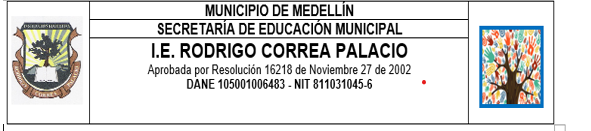 PLAN DE MEJORAMIENTO DEL SEGUNDO PERIODO 2022ASIGNATURA: FísicaDOCENTE: JUVENAL MORENO VILLARREALGRADO: 11°1,11°2Un resorte se alarga 0,04 mt, cuando se cuelga de un objeto de 20 kg de masa. Determina el periodo y la pulsación del movimiento, calcula  velocidad, aceleración.Fórmula: T = 2π     ; como no conozco K,  La fórmula es: K= ,  g= 9,8mt/A= Amplitud= 0,04V= A.Wa=A.Una partícula describe un movimiento armónico simple con una frecuencia de w= 20 y 0,54mt de amplitud. Determina la velocidad cuando la elongación es x = 0,25 mtFórmula: V = WUn objeto suspendido de un resorte produce un movimiento oscilatorio, la Amplitud máxima del resorte es de 0,68 mt, y la konstante del resorte es, k= 72 N/mt y la masa es del objeto es 2,4 kg. Escriba la ecuación que describe la aceleración del movimiento.a=Acoswt     ; como no conozco w.   w= 